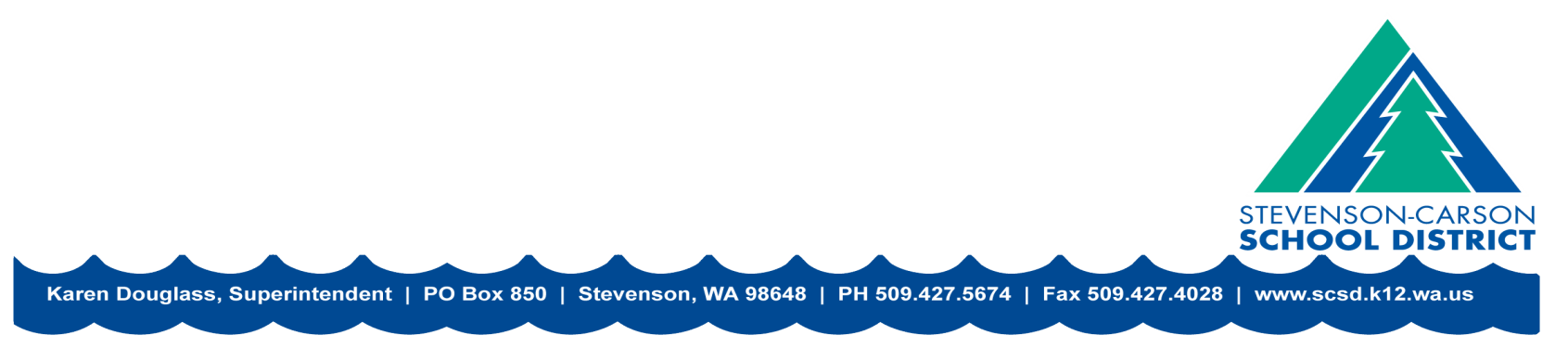 Fee Voucher Request FormIn-district submission form (for delivery to the District Assessment Office)Requestor Name: Requestor Title (Parent, Student, Counselor, Administrator, Etc.):  Requestor Email: Student Name: 10-digit SSID: Graduation Year (cohort year): High School: Y N  Is the student on track to earned all credits required for graduation?Y N  Has the student completed his/her high school and beyond plan?Y N  Has the student met standard in a Washington state history and government class?Y N  Has the student taken a state administered assessment (for the requested content area)?Y N  Does the student qualify for a financial voucher request?Y N  Has the student used any OSPI fee voucher in the past?Select appropriate assessment (Select One): ACT No writing ACT with writingSATSAT with EssaySelect Subject and provide necessary information:ELAELA SBA Score: How many attempts: What other alternatives have been attempted: MathMath SBA EOC Score: How many attempts: What other alternatives have been attempted: About the Fee VoucherFee vouchers are available for the SAT©, SAT with Essay©, ACT (no writing)©, and ACT with writing© test.Fee vouchers will come in the form of a document containing a unique code and directions for use in the online registration process for SAT or ACT tests.Because fee vouchers are pre-purchased by OSPI from SAT and ACT separately, students must indicate the test they wish to take (ACT or SAT) at the time of their initial voucher request.Because fee vouchers are pre-purchased, they CANNOT be replaced or re-requested. Once issued to a student, he or she is responsible for handling and utilizing their vouchers responsibly, in accordance with provided instructions.Requests may take up to 14 days for approval by OSPI so plan accordingly.No fee reimbursement is available after a student has registered for and paid for a test.Requestors Signature: _________________________________	Date:______________High School Administrator/Counselor Signature:____________________________  Date:__________DAC Use Only:Date received:___________________Date Submitted to OSPI:_________________Date Received from OSPI:_________________Date Voucher code sent to school:_________________